БЁРПИ (упрощенная версия) – это функциональное упражнение, сочетающее в себе элементы приседаний, планки и прыжков вверх. При выполнении БЕРПИ в работу вовлечены все мышечные группы, а максимальную нагрузку получают пресс, ноги, грудь и верх спины. Упражнение развивает выносливость, силу и координацию.Видео: https://www.youtube.com/watch?v=FYjUpo4NCxo 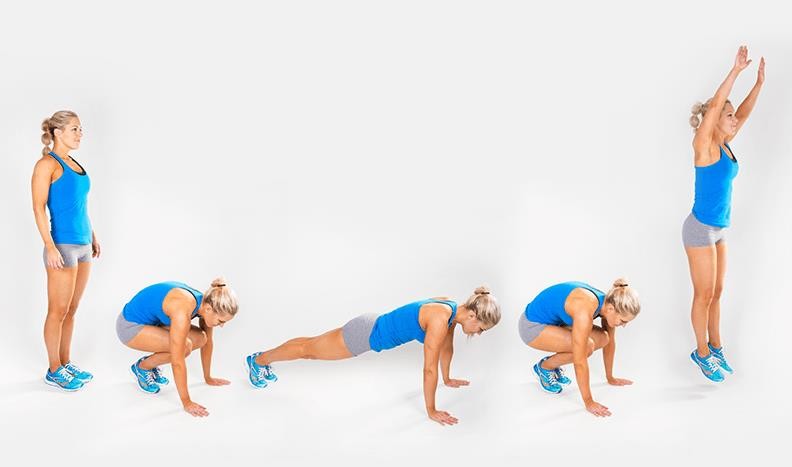 Рис.1	Рис. 2	Рис. 3	Рис.4	Рис.5ТРЕБОВАНИЯ К ВЫПОЛНЕНИЮ УПРАЖНЕНИЯРазминка обязательна (разминку не нужно снимать на видео).Принять исходное положение (рис. 1):стоя, ноги вместе, руки вдоль тела;присядьте на корточки и положите обе ладони на пол на ширине плеч, чуть впереди ступней (примите упор присев) – рис. 2;перенесите вес тела на руки и одним резким движением (прыжком) отбросьте ноги назад и примите положение планки (голова, спина, ноги – одна прямая линия, без прогиба в пояснице и касания бедрами пола), ноги вместе – рис. 3;одним резким движением (прыжком) подтяните колени к груди и снова примите упор присев, отталкивание выполняется строго двумя ногами вместе (одновременно), бёдра параллельно полу – рис. 4;разгибая ноги, спину выполните прыжок вверх с хлопком рук над головой (тянемся вверх за руками), спина прямая – рис. 5;СРАЗУ после хлопка руками приступить к следующему повторению (не допуская паузы более 1 секунды).выбрать	оптимальный	ракурс	для	видео-сьемки,	включить	хронометр time100.ru;представиться (фамилия имя год рождения);совершить	максимальное	количество	повторений,	время	выполнения ограничено 5 минут от начала выполнения (команды «ОП» или «НАЧАЛ»);перед началом упражнения участник (или его помощник) дает команду «ОП» или «НАЧАЛ», по завершению – «ОП» или «ЗАКОНЧИЛ»;Внимание! Для участников старше 50 лет упражнения выполняется без отжимания (не касаемся пола грудью, а из планки уходим отбратно)!ног;Ошибки:положение 2 и 4 (рис. 2 и рис.4) – в положении «упор присев» – руки междуположение 2 и 4 (рис. 2 и рис. 4) – отсутствует изначальная группировка,спина поднята слишком высоко, бедра не параллельны полу;положение 3 (рис. 3) – прогиб в пояснице, бедра слишком опущены вниз (или касаются пола), ноги разведены, провал в лопатках;положение 5 (рис. 5) – прыжок вперед, а не вверх (хлопок не над головой);при выполнении прыжков – ноги работают разноименно (поочерёдно).ВАЖНО!!: положения 1 – 5 практически составляют одно сплошное движение– не допускаются паузы отдыха в любом из положений.Штраф: вводится качественная оценка упражнения от 0 до 5, в зависимости от которой к полученному результату применяется штрафной коэффициент:Судьи оставляют за собой право дисквалифицировать участника (или выставить оценку «0»), если выбран ракурс, не дающий возможности оценить упражнение, или упражнение выполнено со значительными (критическими) искажениями техники.Оценка: после предоставления видеофайла с выполнением упражнения судья оценивает качество и количество правильных циклов и определяет итоговый результат с учетом возможных штрафных санкций.Выигрывает участник, выполнивший максимальное количество циклов данного упражнения. Участники, показавшие одинаковые значения, делят занимаемое место.Оценка упражненияШтрафной коэффициент5140,830,620,410,200